Energizing Everything - Mystery 2End of Mystery Assessment1. Do you think you would go faster sledding down a shorter hill or a taller hill?  Why?________________________________________________________________________________________________________________________________________________________________________________________________________________________________________________2. How are hills and rubber bands similar?_______________________________________________________________________________________________________________________________________________________________________________________________________________________________________________________________________________________________________3. If you wanted to prevent the target car from rolling into the crocodile pool would you change the starting position of the starting car or the target car?  Why?  _______________________________________________________________________________________________________________________________________________________________________________________________________________________________________________________________________________________________________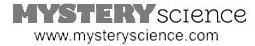 